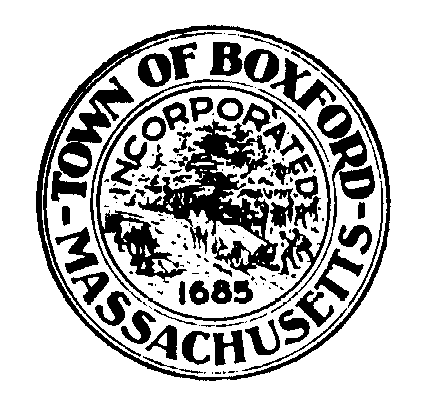 TOWN OF BOXFORD MASSACHUSETTS 01921OFFICE OF THE CONSERVATION COMMISSIONDraftNovember 18, 2021Michael Smolak494 Ipswich RoadBoxford, MA 01921Re: Cleared land at Little Oxx FarmDear Michael,	On June 16, 2016, the Boxford Conservation Commission (ConsCom) voted to allow the clearing and conversion of up to 20 acres of forest land at Little Oxx Farm to create up to 20 acres of new tillable land pursuant to an NRCS conservation plan. The designated area was subsequently cleared and graded during the summer of 2019. Since that time there has been no readily discernable activity. The ConsCom holds a Conservation Restriction on the property, including the newly cleared area, and is charged with ensuring that the use of the premises is consistent with the terms of the Restriction. The ConsCom requests an update on your plans for the use of the cleared area. Please let my office know if you will be able to attend either the meeting of December 2, 2021 or December 16, 2021 for the purpose of providing the requested update. Thank you. Sincerely,Ross Povenmire